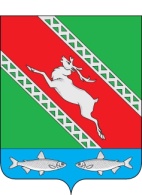 РОССИЙСКАЯ ФЕДЕРАЦИЯИРКУТСКАЯ ОБЛАСТЬАдминистрациямуниципального образования «Катангский район»П О С Т А Н О В Л Е Н И Еот 29.04.2020 г.             с. Ербогачен                    № 196-пО предоставлении разрешения на отклонение от предельных параметров разрешенного строительства, реконструкции объектов капитального строительстваРассмотрев заявление Михайлова А. Н., заключение комиссии по разработке Комиссии по подготовке правил землепользования и застройки, результаты проведения публичных слушаний, назначенных Постановлением администрации муниципального образования «Катангский район» № 152-п от 20.08.2020 г., состоявшихся 28.04.2020 г. (протокол № 1), руководствуясь ст. 40 Градостроительного кодекса РФ, ст. 48 Устава муниципального образования «Катангский район, администрация муниципального образования «Катангский районПОСТАНОВЛЯЕТ:1. Предоставить разрешение предоставления разрешения на отклонение от предельных параметров разрешенного строительства, реконструкции объектов капитального строительства на земельном участке с кадастровым номером 38:23:020103:36, расположенном в территориальной зоне ОД «Зона общественного, делового и коммерческого назначения» с видом разрешенного использования «магазины», по адресу: Иркутская область, Катангский район, с. Ербогачен, ул. Чкалова, 16, в части размещения объекта капитального строительства – магазина:на расстоянии 5,7 метра от границы соседнего земельного участка с кадастровым номером 38:36:020103:308, площадью 550 кв.м., расположенного по адресу: Иркутская область, Катангский район, с. Ербогачен, ул. Ленина, 4на расстоянии 6,5 метра от границы соседнего земельного участка с кадастровым номером 38:36:020103:392, площадью 483 кв.м., расположенного по адресу: Иркутская область, Катангский район, с. Ербогачен, ул. Ленина, 6на расстоянии 6,7 метра от границы соседнего земельного участка, расположенного по адресу: Иркутская область, Катангский район, с. Ербогачен, ул. Увачана, 15-2на расстоянии 3,1 метра от границы соседнего земельного участка, расположенного по адресу: Иркутская область, Катангский район, с. Ербогачен, ул. Чкалова, 14на расстоянии 0 метра от границы земельного участка со стороны ул. Чкалова.2. Опубликовать опубликования сообщения в «Муниципальном вестнике» муниципального образования «Катангский район» и на официальном сайте администрации муниципального образования «Катангский район».3. Настоящее постановление вступает в силу с момента опубликования в средствах массовой информации.4. Контроль за исполнением постановления возложить на начальника отдела архитектуры, капитального строительства, землепользования, экологии и ЖКХ администрации муниципального образования «Катангский район». Мэр муниципального образования«Катангский район»							         С. Ю. Чонский